SUPPORT STAFF – COME TO YOUR NEXT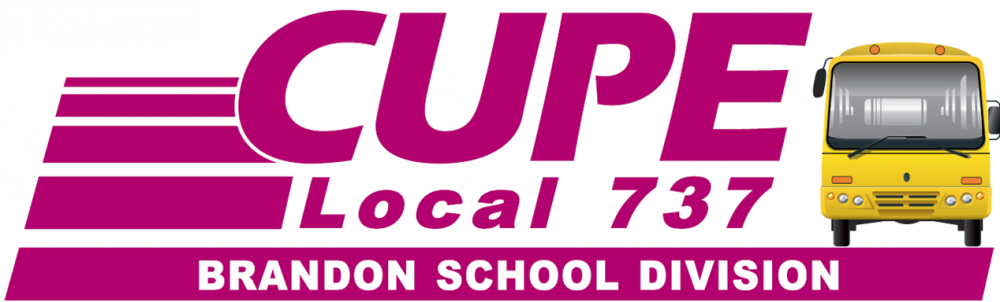 MONTHLY MEETINGWEDNESDAY OCT. 10/2018 at 7:00 P.M. Brandon Union Office - 1911 Park AvenueLong Service Recognition – October 10th, 6:00 pm, come out for refreshments and visit with your past co-workers. Meeting to follow at 7:00.BTA and CUPE are holding a Trustee Forum on October 11th, 7:00 pm at the Victoria Inn Salon 1.                          On October 24th we vote for our bosses.CUPE Local 737 Monthly General Meeting is on the second Wednesday of each month (except January, July and August).